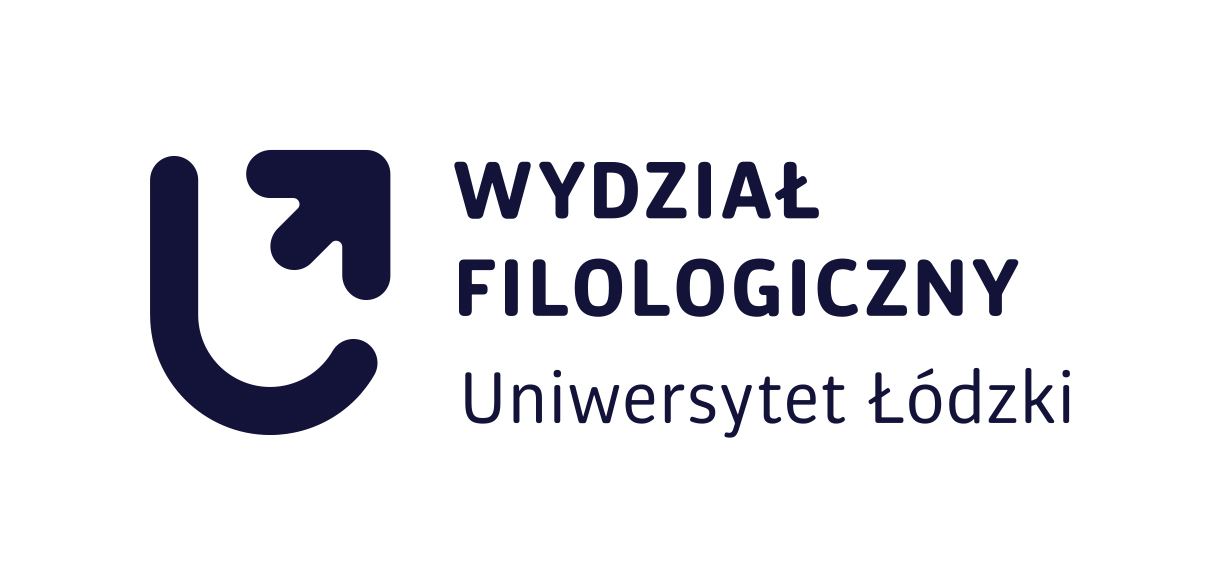 Załącznik do Zarządzenia Dziekana Wydziału Filologicznego UŁnr 6 z dnia 18 marca 2021r.PROTOKÓŁ HOSPITACJINazwa przedmiotu: ………………………………………………………………………………………………………………………………………………………Studia licencjackie / studia magisterskie (właściwe podkreślić) Przedmiot obligatoryjny na kierunku/ach:…………………………………………………………………………………………………………………………………………………………………………………………………………………………………………………………………………………………………………………………………………………………………………………………Przedmiot fakultatywny na kierunku/ach:…………………………………………………………………………………………………………………………………………………………………………………………………………………………………………………………………………………………………………………………………………………………………………………………Prowadzący/a zajęciaForma zajęć Tematyka zajęćPrzeprowadzający/a hospitację(przeprowadzający/a hospitację ma obowiązek zapoznać się z sylabusem przedmiotu)Termin przeprowadzenia hospitacjiMERYTORYCZNE PRZYGOTOWANIE OSOBY PROWADZĄCEJ ZAJĘCIA (zgodność tematu i treści zajęć z założeniami programu oraz efektami uczenia się przedstawionymi w sylabusie przedmiotu; poprawność merytoryczna przekazywanych informacji, ich zgodność z aktualnym stanem wiedzy)MERYTORYCZNE PRZYGOTOWANIE OSOBY PROWADZĄCEJ ZAJĘCIA (zgodność tematu i treści zajęć z założeniami programu oraz efektami uczenia się przedstawionymi w sylabusie przedmiotu; poprawność merytoryczna przekazywanych informacji, ich zgodność z aktualnym stanem wiedzy)DYDAKTYCZNE PRZYGOTOWANIE OSOBY PROWADZĄCEJ ZAJĘCIA (dostosowanie metod i środków nauczania do przygotowania / możliwości studentów; formy pracy ze studentami – ocena ich doboru i jakości; odniesienie do założonych w sylabusie efektów uczenia się – ocena skuteczności osoby prowadzącej zajęcia) DYDAKTYCZNE PRZYGOTOWANIE OSOBY PROWADZĄCEJ ZAJĘCIA (dostosowanie metod i środków nauczania do przygotowania / możliwości studentów; formy pracy ze studentami – ocena ich doboru i jakości; odniesienie do założonych w sylabusie efektów uczenia się – ocena skuteczności osoby prowadzącej zajęcia) ORGANIZACJA I PRZEBIEG ZAJĘĆ (struktura zajęć i sposób ich prowadzenia / dynamika zajęć; plan realizacji zadań cząstkowych; komunikatywność osoby prowadzącej zajęcia; umiejętność kierowania zajęciami; umiejętność współpracy ze studentami; sposoby aktywizowania studentów na zajęciach / interakcje podczas spotkania; sposoby motywowania studentów do samodzielnej pracy) ORGANIZACJA I PRZEBIEG ZAJĘĆ (struktura zajęć i sposób ich prowadzenia / dynamika zajęć; plan realizacji zadań cząstkowych; komunikatywność osoby prowadzącej zajęcia; umiejętność kierowania zajęciami; umiejętność współpracy ze studentami; sposoby aktywizowania studentów na zajęciach / interakcje podczas spotkania; sposoby motywowania studentów do samodzielnej pracy) WNIOSKI, UWAGI I SUGESTIE DLA OSOBY PROWADZĄCEJ ZAJĘCIAWNIOSKI, UWAGI I SUGESTIE DLA OSOBY PROWADZĄCEJ ZAJĘCIA………………………………………………… DataZapoznałem/-am się z treścią protokołu hospitacji.…………………………………………………………………………………………………………………………… Podpis osoby prowadzącej zajęcia………………………………………………… Data…………………………………………………………………………………………………………………………… Podpis osoby przeprowadzającej hospitację